Name: ______________________________Natural Selection			Artificial Selection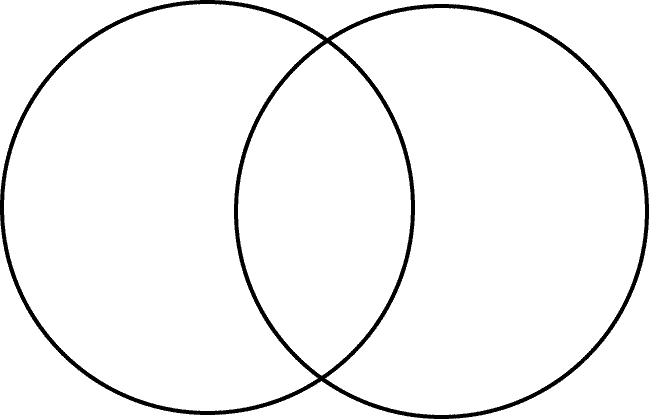 